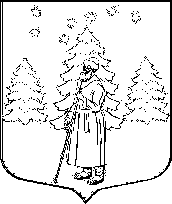 АДМИНИСТРАЦИЯ СУСАНИНСКОГО СЕЛЬСКОГО ПОСЕЛЕНИЯГАТЧИНСКОГО МУНИЦИПАЛЬНОГО РАЙОНАЛЕНИНГРАДСКОЙ ОБЛАСТИ                                           П О С Т А Н О В Л Е Н И Е15.08.2022       							                         № 272О внесении изменения в постановление администрации от 25.05.2018 № 241 «Об утверждении положения о комиссии по соблюдению требований к служебному поведению муниципальных служащих администрации Сусанинского сельского поселения» В соответствии с Федеральными законами «О муниципальной службе в Российской Федерации» от 02.03.2007 № 25-ФЗ, «О противодействии коррупции» от 25.12.2008 № 273-ФЗ, указом Президента Российской Федерации «О комиссиях по соблюдению требований к служебному поведению федеральных государственных служащих и урегулированию конфликта интересов» от 01.07.2010 № 821, указами Президента РФ от 23.06.2014 № 453, от 08.03.2015 № 120, Уставом МО «Сусанинское сельское поселение», П О С Т А Н О В Л Я Е Т:Внести следующие изменения в постановление администрации от                      25.05.2018 № 241 «Об утверждении положения о комиссии по соблюдению требований к служебному поведению муниципальных служащих администрации Сусанинского сельского поселения» (далее – Постановление): Приложение № 2 к Постановлению читать в редакции Приложения № 1 к настоящему Постановлению.                       2. Настоящее Постановление вступает в силу с даты подписания и подлежит размещению на официальном сайте муниципального образования «Сусанинское сельское поселение».                 Глава администрации                Сусанинского сельского поселения	       		             К.С. Морин Приложение № 1				  		к постановлению администрации						Сусанинского сельского поселения 					  № 272 от 15.08.2022  Состав комиссии по соблюдению требованийк служебному поведению муниципальных служащихи урегулированию конфликта интересовв администрации Сусанинского сельского поселенияПредседатель комиссии	-  Бирало Т.В. и. о. заместителя главы администрации  						Сусанинского сельского поселения	  Заместитель председателя	-  Петрова О.В. начальник отдела администрации						Сусанинского сельского поселенияСекретарь			-             Стручкова Е.С. ведущий специалист                                                       администрации Сусанинского сельского поселения                                     Члены комиссии		-   Никаноров В.А. ведущий специалист администрации						Сусанинского сельского поселения                                                  -    Хлебосолов В.В. депутат Сусанинского с/поселения                                                        по согласованию                                                 -     Балашов И.С.  депутат Сусанинского с/поселения                                                    по согласованию